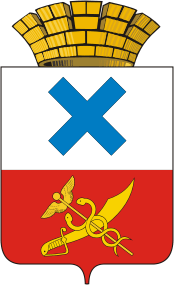 ПОСТАНОВЛЕНИЕ администрации Муниципального образованиягород Ирбитот   4  февраля    2020 года  №  160-ПА                                                     г. ИрбитО создании и работе комиссии по формированию и утверждению списков граждан, нуждающихся в оказании материальной помощи  в результате чрезвычайного происшествия в жилом доме, находящемся по адресу: город Ирбит улица Комсомольская дом 39В соответствии со статьей 81 Бюджетного Кодекса Российской Федерации, во исполнение решения комиссии по предупреждению и ликвидации чрезвычайных ситуаций и обеспечению пожарной безопасности Муниципального образования город Ирбит от 29 января 2020 года № 2, руководствуясь постановлением администрации Муниципального образования город Ирбит от 04 февраля 2020 года № 159-ПА «Об утверждении Порядка использования бюджетных ассигнований резервного фонда администрации Муниципального образования город Ирбит», статьей 27 Устава Муниципального образования город Ирбит администрация Муниципального образования город ИрбитПОСТАНОВЛЯЕТ:1. Создать комиссию по формированию и утверждению списков граждан, нуждающихся в оказании материальной помощи  в результате чрезвычайного происшествия в жилом доме, находящемся по адресу: город Ирбит улица Комсомольская дом 39.2. Утвердить состав комиссии по формированию и утверждению списков граждан, нуждающихся в оказании материальной помощи  в результате чрезвычайного происшествия в жилом доме, находящемся по адресу: город Ирбит улица Комсомольская дом 39 (прилагается).3. Комиссии подготовить рекомендации по размеру материальной и финансовой помощи, планируемой к выплате гражданам, пострадавшим в результате чрезвычайного происшествия в жилом доме, находящемся по адресу: город Ирбит улица Комсомольская дом 39, в соответствии с Порядком использования бюджетных ассигнований резервного фонда администрации Муниципального образования город Ирбит, утвержденным постановлением администрации Муниципального образования город Ирбит от 04 февраля 2020 года № 159-ПА.4. Начальнику отдела организационной работы и документообеспечения администрации Муниципального образования город Ирбит И.В. Панкрашкиной разместить настоящее постановление на сайте администрации Муниципального образования город Ирбит.5. Контроль за исполнением настоящего постановления оставляю за собой.Глава Муниципального образования город Ирбит                                                                       Н.В. Юдин Приложение  к постановлениюадминистрации МО город Ирбитот   4    февраля 2020 года №  160-ПАСОСТАВ  КОМИССИИпо формированию и утверждению списков граждан, нуждающихся в оказании материальной помощи  в результате чрезвычайного происшествия в жилом доме, находящемся по адресу: город Ирбит улица Комсомольская дом 39Лобанов Сергей Семенович  - первый заместитель главы администрации  Муниципального образования город Ирбит (председатель комиссии);Волкова Надежда Владимировна - заместитель главы  администрации  Муниципального образования город Ирбит (заместитель председателя комиссии); Попов Альберт Игоревич - специалист по охране труда пожарной безопасности муниципального казенного учреждения Муниципального образования город Ирбит «Служба заказчика – застройщика» (секретарь комиссии).Члены комиссии:Юрьева Светлана Анатольевна – начальник юридического отдела администрации  Муниципального образования город Ирбит;Щукина Наталья Валерьевна – начальник отдела по бухгалтерскому учету и отчетности администрации  Муниципального образования город Ирбит;Степанова Елена Владимировна - ведущий специалист отдела городского хозяйства  администрации  Муниципального образования город Ирбит;Ляпунов Вадим Витальевич – начальник отдела гражданской защиты и общественной безопасности администрации  Муниципального образования город Ирбит;Пономарева Галина Анатольевна – директор муниципального казенного учреждения Муниципального образования город Ирбит «Служба заказчика – застройщика» (по согласованию);Грицко Егор Алексеевич – ведущий инженер муниципального казенного учреждения Муниципального образования город Ирбит «Служба заказчика – застройщика» (по согласованию);Бархатова Наталья Анатольевна - начальник Отдела контроля по Восточному управленческому округу Свердловской области Департамента государственного жилищного и строительного надзора Свердловской области (по согласованию).